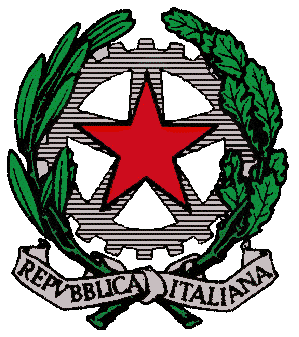 ISTITUTO MAGISTRALE STATALE LICEI “TOMMASO CAMPANELLA” DI BELVEDERE MARITTIMO                        Via Annunziata, 4 – 87021 Belvedere Marittimo (CS)Tel/fax: 0985 82409 sito: www.liceobelvedere.gov.ite-mail :cspm070003@istruzione.it  pec:cspm070003@pec.istruzione.itANNO SCOLASTICO 2016/2017           Classe e Indirizzo: 3B Scheda Alternanza Scuola Lavoro: Stage Formativo           Tutor scolastico: Prof.ssa Giovanna GambaELENCO STUDENTI3° anno3° annoTotale ore ASLELENCO STUDENTIoreStruttura/AziendaAscione Roberta20AIAS  Centro Diamante20Campagna ChristianCampagna GiadaCavalieri AlessandroCianni Sabrina20AIAS  Centro Belvedere 20Cicero CristinaCristofalo MartinaD'auria Giulia20AIAS  Centro Diamante20Ed Dendani Ebetisame20AIAS  Centro Diamante20Gaglianone SerenaGherghescu Adelina Ionela20AIAS  Centro Diamante20Grosso GianluigiGrosso Sara Pia20AIAS  Centro Belvedere 20Impieri FilippoMartucci ArmandoRizzaro CiroSionne GiandomenicoVivona Matteo